                   Агентство Недвижимости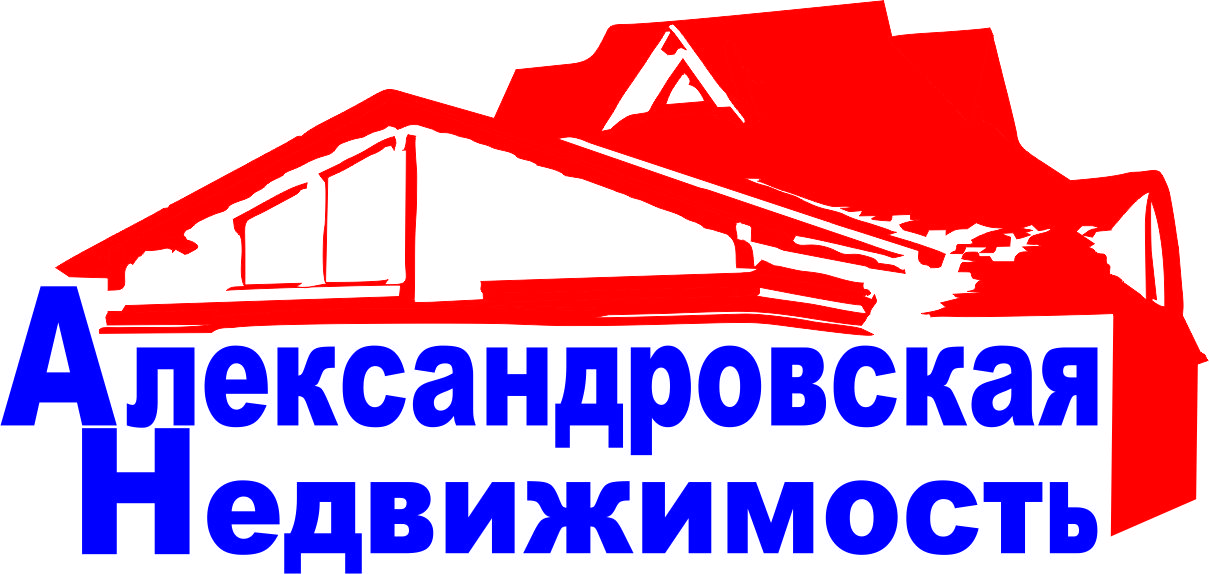 Агентство недвижимости "Александровская Недвижимость" работает на Астраханском рынке с 2006 года. На сегодняшнее время зарекомендовало себя как одно из наиболее опытных и профессиональных агентств. Мы обладаем развитой информационной базой жилой недвижимости и передовыми технологиями продаж.Агентство недвижимости " Александровская Недвижимость " профессионально оказывает услуги по основным и сопутствующим операциям на рынке:покупка, продажа, обмен квартир, комнат, а также домов, коттеджей, дач и земельных участков; Признание права собственности на самовольно построенные, реконструированные, перепланированные объекты недвижимостиаренда жилья и нежилых объектов;консультации и сопровождение ипотечных сделок;оказываем помощь в получении ипотеки;узаконение перепланировок  и оформление всех видов документов на любую недвижимость. Представительство в судах по спорам, связанным с объектами недвижимости (жилищные, налоговые, семейные и иные гражданские споры, дела о наследовании; наложение и снятие арестов и т.д.)За многолетний опыт работы мы провели множество сделок разного уровня сложности. Накопленный опыт и знания позволяют нам сегодня провести сделку в самые короткие сроки.Существенным моментом в нашей работе является полная честность, взаимопонимание и прозрачность.